   В рамках профилактической операции «Внимание, дети!» в Гимназии провели мероприятие по правилам дорожного движения, в котором приняли участие учащиеся начального звена. Для юных участников дорожного движения были проведены конкурсы, викторина, дети читали стихи по ПДД. Так же на родительских собраниях классов, проведенных в режиме формата онлайн, родителям были повторены правила безопасности участников дорожного движения, меры безопасной перевозки пассажиров, актуальность использования светоотражающих стикеров и браслетов учащимися в темное время суток. В преддверии  весенних каникул это очень актуально. Родители и учащиеся, соблюдайте правила дорожного движения!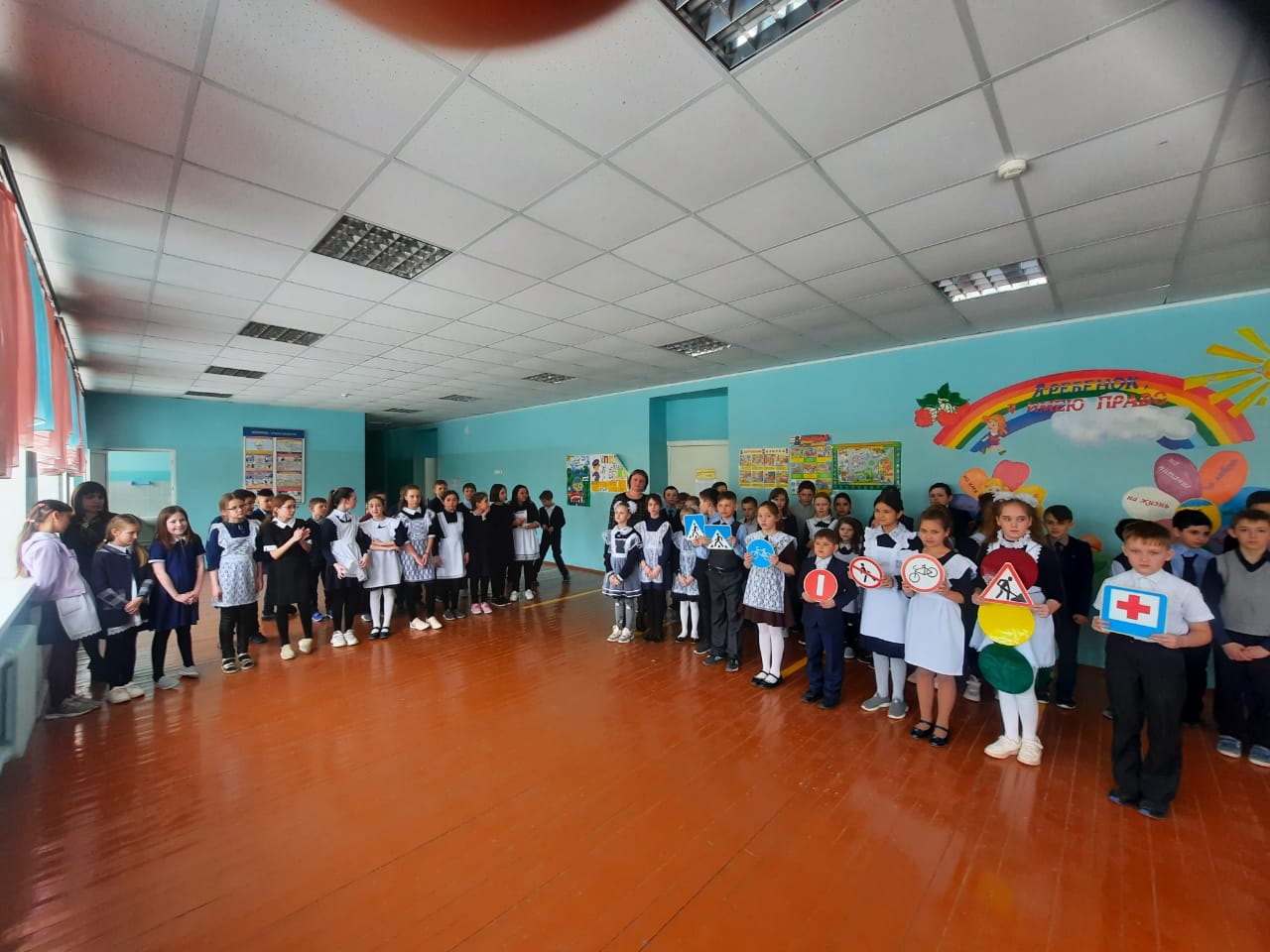 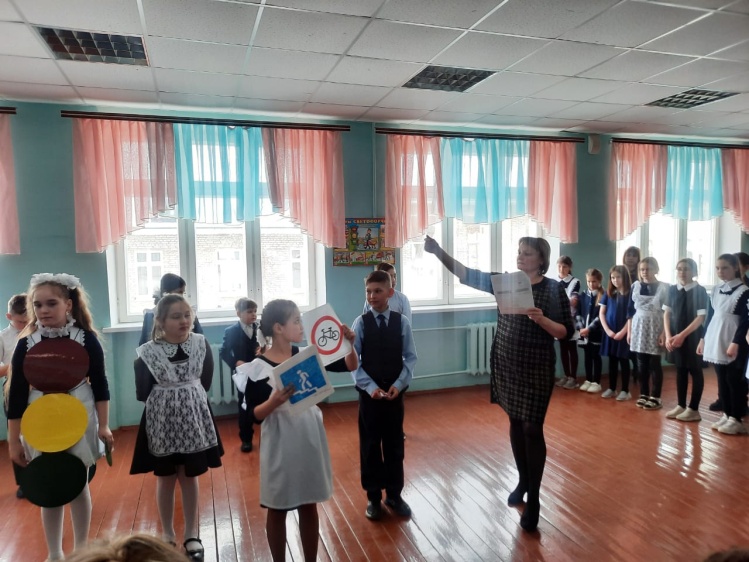 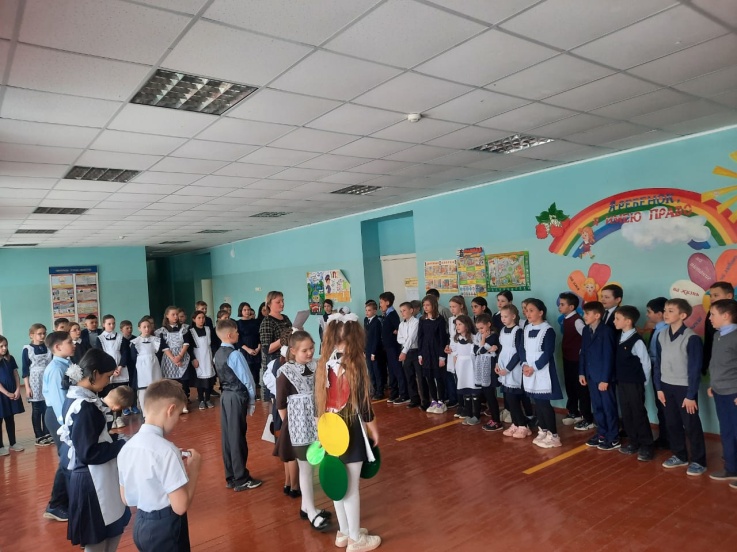 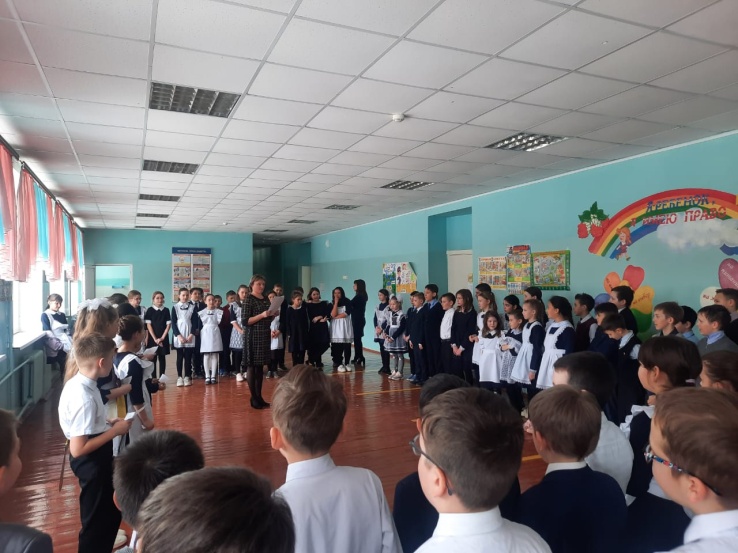 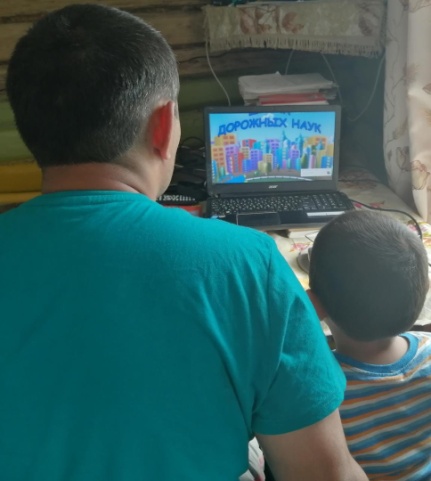 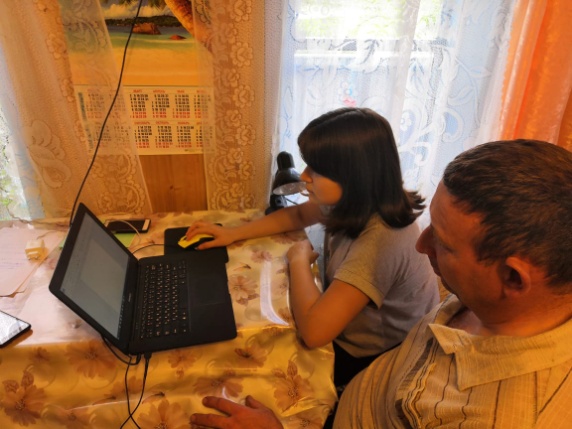 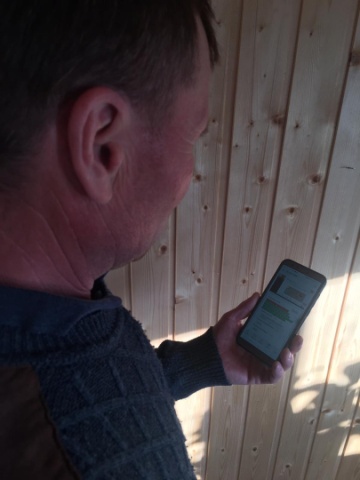 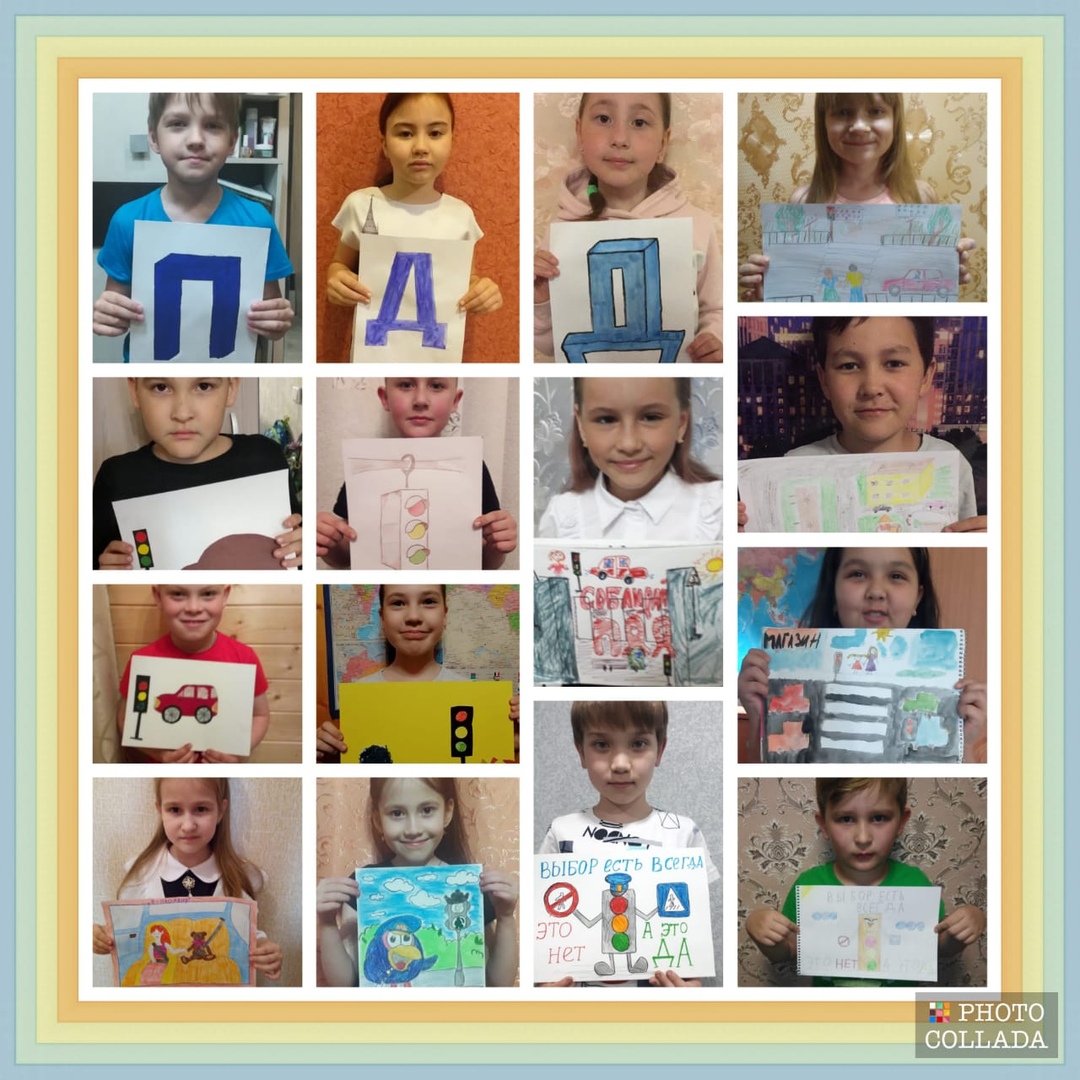 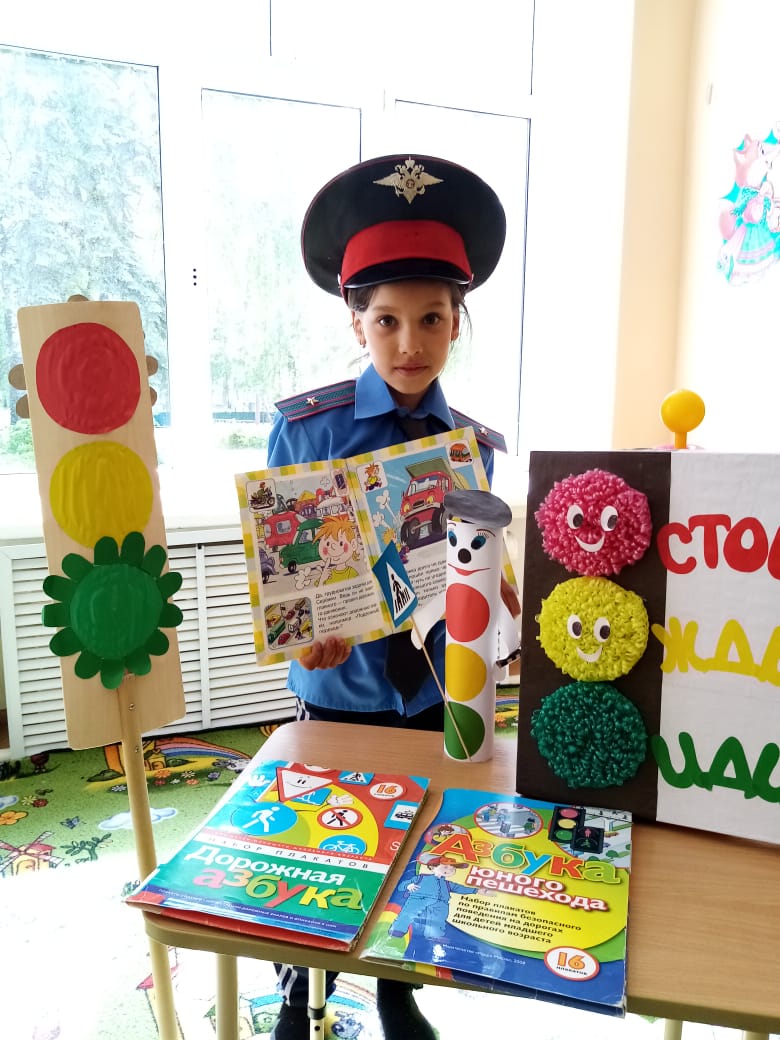 